2014-2015 Temel Eğitimden Ortaöğretime Geçiş Sistemi (TEOG )2015-2016 TEOG’DE PUANLAR NASIL HESAPLANACAK?Yılsonu başarı puanı, not ile değerlendirilen tüm derslerin ağırlıklı yılsonu puanlarının o dersin haftalık ders saati sayısı ile çarpımının o sınıfa ait haftalık ders saatleri toplamına bölümünden elde edilen puanı ifade eder. Puanlama, 6, 7, 8. sınıf düzeylerinde ayrı ayrı 100 tam puan üzerinden yapılacaktır6, 7 ve 8. sınıfların toplam yılsonu başarı puanı 300 puan (100+100+100: 300) üzerinden (%30)Ortak sınavların puanı 700 üzerinden hesaplanacak (%70) Ortaöğretime yerleştirmeye esas puan (OYP) ise bu ikisinin ortalaması alınarak 500 üzerinden hesaplanacaktır. Kısacası 2015 TEOG’da yerleştirme puanını            Öğrencinin okul başarısı %30,  TEOG başarısı %70 etkileyecek.                                Rehberlik servisine gelerek daha detaylı bilgi alabilirsiniz.REHBERLİK SERVİSİTEOG 8. sınıfı bitiren öğrencilerin hangi lise türüne yerleşeceklerini belirleyen sistemin adıdır.6 temel dersten yapılır. Bunlar;  Türkçe, Matematik, Fen ve Teknoloji, TC İnkılap Tarihi ve Atatürkçülük, Din Kültürü ve Ahlak Bilgisi ve Yabancı Dil ( İngilizce )3 sınavlı olan derslerin 2. sınavı, 2 sınavlı olan derslerin ise 1. sınavı merkezi olarak yapılacaktır.Bu sınavlarda alacağınız notların %70 i ile yılsonu başarı puanınızın (6.7,8. sınıflarda ki ) % 30 u hesaplanarak teog yerleştirme puanınız elde edilecektir.Her bir dersten 20 soru olacak ve her ders için 40 dk. süre verilecektir.Sorular 4 seçenekli çoktan seçmeli ( test ) olacaktır.Yanlış doğruyu götürmeyecek.1 günde 3 sınav 2. günde yine 3 sınav yani toplamda 2 günde 6 dersten sınav olacaktır.Oturumlar  09.00 da başlayacak 10.10 da ve11.20 da olmak üzere devam edecektir.Sınav için başvuru yapılmayacak ve herhangi bir ücret yatırılmayacaktır.Sınav günlerinde diğer öğrenciler için okulda ders olmayacaktır.Herkes kendi okulunda sınava girecektir.Bu sınavlardan alınan puanlar aynı zamanda Parasız Yatılılık ve Bursluluk sınavı olarak da sayılacaktır. Yani 8. sınıflar için ayrı bir bursluluk sınavı yoktur.Geçerli mazereti olan öğrenciler için belirtilen hafta sonunda mazeret sınavı yapılacaktır. Fakat mazeretin resmi bir evrakla belgelendirilmesi gerekir.Mazeret sınavları belirlenen sınav merkezlerinde yapılacaktır.Öğrencinin sınava gireceği sınıf ve sıra bilgisi e-okulda yayınlanacak. Sınıf yoklama listesi sırasına göre oturulacak.Öğrenciler yanlarında kurşun kalem, kalemtraş ve silgi bulunduracaklar.Standart saat dışında sözlük, hesap makinesi, cep telefonu... vb yanlarında olmayacak.Öğrenci adına düzenlenmiş cevap kağıdı olacak.Cevap kağıdında kitapçık türü işaretlenecek.A, B,C,D diye 4 kitapçık türü bulunacak.Sınav bitiminde cevap kağıtları teslim edilecek.3 oturum bittikten sonra kitapçıkları okuldan alınabilecek.Geç gelen 15 dk. ya kadar sınava girebilecek.İlk 20 dk dolmadan sınavdan çıkılmayacak.Son 5 dk kala salondan çıkılamayacak.Sınav sonuç belgesi gönderilmeyecek.E-okul veli bilgilendirme sisteminden sonuçlar görülebilecek.Sonuçlara itiraz 5 takvim günü içerisinde, YEĞİTEK’ e yazılı olarak yapılacak.Yerleşmeye hak kazandıkları okullar belirlenmiş olup kesin kayıtları sistem tarafından otomatik olarak yapılacaktır. Ortak Sınavda Derslerin KatsayılarıOrtak Sınavda Derslerin KatsayılarıOrtak Sınavda Derslerin KatsayılarıOrtak Sınavda Derslerin KatsayılarıOrtak Sınavda Derslerin KatsayılarıOrtak Sınavda Derslerin KatsayılarıOrtak Sınavda Derslerin KatsayılarıDERSTÜRKÇEMATEMATİKFEN VE TEKNOLOJİİNKILAP TARİHİİNGİLİZCEDİN KÜLTÜRÜKATSAYI4442222015 OYP ÖRNEK HESAPLAMAOYP :  TEOG + 6. SINIF YBP + 7. SINIF YBP + 8. SINIF YBP                                               2 ÖRNEK:     6. Sınıf  YBP :	98,000     7. Sınıf  YBP :	100,000     8. Sınıf  YBP :	95,000     8. Sınıf TEOG :	675,000 olan bir öğrencinin OYP’si: 98+100+95+675=968OYP= 968/2 = 484,000 olur.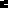 